TỜ TRÌNHVề việc tiếp thu, hoàn thiện Kế hoạch triển khai Cuộc vận động “Nghĩa tình biên giới, biển đảo” giai đoạn 2023-2028-----Ban Tuyên giáo trân trọng báo cáo Ban Bí thư Trung ương Đoàn về việc tiếp thu, hoàn thiện Kế hoạch triển khai Cuộc vận động “Nghĩa tình biên giới, biển đảo, cụ thể như sau:I. TỔNG HỢP CÁC NỘI DUNG TIẾP THU, GIẢI TRÌNH Ý KIẾN CỦA BAN THƯỜNG VỤ ĐỐI VỚI DỰ THẢO KẾ HOẠCH1. Góp ý chungCó ý kiến đề nghị xem xét nội dung về chương trình Tháng Ba biên giới - được nhắc đi nhắc lại nhiều lần trong các nhóm nhiệm vụ, giải pháp khác nhau.Ban Tuyên giáo đã tiếp thu, rà soát, biên tập lại- Có ý kiến để việc triển khai thực hiện cuộc vận động được hiệu quả, thiết thực, đề nghị xây dựng thêm danh mục một số công trình chung của Trung ương (Ví dụ: ủng hộ cơ sở vật chất, phương tiện, tàu, thuyền, công trình cột cờ chủ quyền...), một số chỉ tiêu giao cho các tỉnh bằng con số định lượng (Ví dụ: Hằng năm các tỉnh có các đảo, đường biên giới trên biển phải có ít nhất từ 02 hoạt động thăm hỏi động viên cán bộ chiến sỹ...). Căn cứ các nội dung đó, các tỉnh, thành mới có thể phát động vận động đóng góp từ đoàn viên, thanh niên, doanh nghiệp, nhà hảo tâm...; vận động triển khai các công trình, phần việc, trao tặng quà, cơ sở vật chất cho các vùng biên giới, biển đảo ngay tại địa phương. Có ý kiến đề nghị xây dựng hệ thống chỉ tiêu riêng về thực hiện Cuộc vận động, từ đó đưa ra các giải pháp triển khai cụ thể; đề nghị Trung ương định hướng các hoạt động cụ thể để triển khai cuộc vận động theo từng năm gắn với các chiến dịch thanh niên tình nguyện lớn trong năm, đề tạo phong trào thường niên, dấu ấn riêng của tổ chức đoàn thực hiện cuộc vận động.Ban Tuyên giáo báo cáo như sau: Cuộc vận động mang ý nghĩa khuyến khích, kêu gọi thanh thiếu nhi thực hiện các hoạt động, không phải đề án, vì vậy không nên áp đặt các công trình, phần việc. Mặt khác, do việc kêu gọi vận động ủng hộ làm các công trình thanh niên có quy mô, giá trị lớn cần được xem xét, căn cứ theo điều kiện thực tế tại thời điểm vận động nên việc cụ thể hóa số lượng công trình, hiện vật trong kế hoạch cho giai đoạn 5 năm sẽ không phù hợp với thực tiễn hằng năm. Vì vậy, Ban Tuyên giáo đề xuất giữ nguyên như dự thảo.- Có ý kiến cho rằng: Kế hoạch nên cần có nội dung xác định tiến độ, thời gian thực hiện. Đề xuất bổ sung thêm phụ lục trong đó xác định rõ thời gian tổ chức của các hoạt động cụ thể tại cấp Trung ương, cấp tỉnh.Ban Tuyên giáo báo cáo như sau, trong Kế hoạch, tại phần nội dung đã xác lập cụ thể tần suất, hình thức triển khai đối với các giải pháp thực hiện Cuộc vận động. Ban đã tiếp tục rà soát, bổ sung, đảm bảo rõ tiến độ các giải pháp ở những nội dung phù hợp.- Có ý kiến đề nghị cần định hướng các hoạt động cụ thể để triển khai cuộc vận động theo từng năm gắn với các chiến dịch thanh niên tình nguyện lớn trong năm, đề tạo phong trào thường niên, dấu ấn riêng của tổ chức đoàn thực hiện cuộc vận động.Ban Tuyên giáo báo cáo như sau: nội dung này đã được thể hiện tại điểm 2.1, mục 2, phần II của kế hoạch.- Có ý kiến cho rằng: Chế độ thông tin báo cáo 6 tháng, 1 năm là không cần thiết, có thể lồng ghép vào báo cáo sơ kêt và tổng kết năm, để tránh cho các tỉnh đoàn, đoàn trực thuộc có quá nhiều báo cáo ở các mảng công tác.Ban Tuyên giáo đã tiếp thu, chỉnh sửa quy định báo cáo kết quả triển khai Cuộc vận động lồng ghép trong Báo cáo 6 tháng, 1 năm- Có ý kiến đề nghị biên tập lại phần mở đầu của Kế hoạch, tránh trùng lắp trong trích dẫn các văn bản chỉ đạo.Ban Tuyên giáo đã tiếp thu.- Có ý kiến đề nghị chỉnh sửa mốc thời gian tổng kết Cuộc vận động thành năm 2028 để thống nhất giai đoạn với Kế hoạch. Bổ sung nội dung tuyên dương, khen thưởng các tập thể, cá nhân có thành tích xuất sắc trong triển khai cuộc vận động.Ban Tuyên giáo đã tiếp thu.- Một số nội dung góp ý cụ thể về câu chữ, điều chỉnh nội hàm của tiêu đề (Như bổ sung lực lượng công an; không liệt kê cụ thể các lực lượng, chỉ ghi chung là quân đội, công an)Ban Tuyên giáo đã tiếp thu.2. Mục đích, yêu cầu- Có ý kiến đề nghị thống nhất là vận động và các hoạt động thu hút đối tượng tham gia là đoàn viên, thanh thiếu nhi.Ban Tuyên giáo nhận thấy cần tách rõ đối tượng trong phần mục đích. Việc tuyên truyền về tầm quan trọng và chủ quyền biên giới, biển đảo thực hiện trong thanh thiếu nhi, nhưng việc tham gia vào sự nghiệp bảo vệ chủ quyền và phát triển kinh tế - xã hội khu vực biên giới, biển, đảo chỉ phù hợp với đoàn viên, thanh niên.- Có ý kiến đề nghị cần phát động rộng rãi ở đoàn thanh niên, Hội Thanh niên sinh viên Việt Nam ở nước ngoài để tạo được hiệu ứng tuyên truyền sâu rộng và lần tỏa trong và ngoài nước, để công dân Việt Nam thấy được trách nhiệm và nghĩa vụ của mình với chủ quyền biển, đảo quê hươngNội dung này đã được thể hiện trong phân công nhiệm vụ cho Hội Liên hiệp Thanh niên Việt Nam, Hội Sinh viên Việt Nam, Hội đồng Đội Trung ương triển khai Cuộc vận động bao gồm các đối tượng thanh niên, sinh viên Việt Nam ở nước ngoài. Ban Tuyên giáo đã tiếp thu, xác lập thêm một số giải pháp cụ thể đối với những đối tượng này trong nội dung Kế hoạch.- Có ý kiến đề nghị bỏ đoạn “Nâng cao chất lượng công tác tuyên truyền, giáo dục để...”, chỉ cần ghi là “nâng cao nhận thức của đoàn viên, thanh thiếu nhi về tầm quan trọng của biên giới, biển, đảo trong phát triển kinh tế - xã hội, bảo vệ chủ quyền biển, đảo và an ninh biên giới quốc gia, lãnh hải” vì trong kế hoạch sẽ triển khai nhiều hoạt động nhằm nâng cao nhận thức của đoàn viên thanh niên, chứ không chỉ có công tác tuyên truyền.Ban Tuyên giáo đã tiếp thu.3. Nội dung3.1. Về tuyên truyền nâng cao nhận thức cho đoàn viên, thanh thiếu nhi- Có ý kiến đề nghị nghiên cứu thêm nội dung và hoạt động để tuyên truyền để đoàn viên thanh niên thấy được ý nghĩa thiêng liêng về chủ quyền lãnh thổ, biên giới quốc gia, xác định rõ vĩnh dự và trách nhiệm của công dân trong nhiệm vụ bảo vệ tổ quốc và bảo vệ chủ quyền lãnh thổ, biên giới quốc gia.Ban Tuyên giáo báo cáo như sau: so với Kế hoạch nhiệm kỳ trước, nhiệm kỳ này đã tách rõ nội dung tuyên truyền và phương thức tuyên truyền để thuận tiện trong quá trình triển khai thực hiện. Các nội dung, phương thức tuyên truyền đã bám sát và cập nhật những quy định mới nhất của Đảng và Nhà nước, cũng như các hoạt động của Đoàn.- Có ý kiến đề nghị nghiên cứu, bổ sung một số nội dung như các cấp bộ Đoàn, Đội tổ chức các hoạt động tuyên truyền, giáo dục chủ quyền biên giới biển, đảo cho thiếu nhi thông qua các cuộc thi, sân chơi: Em yêu biển, đảo Việt Nam, Học kỳ trong quân đội, Học làm chiến sĩ công an, Tiết học biên cương…Ban Tuyên giáo đã tiếp thu.- Có ý kiến đề nghị chỉnh sửa, bổ sung một số nội dung: Tại gạch đầu dòng thứ 3 mục 1.2.1 bổ sung từ “phối hợp” vào câu “Định kỳ hàng tháng đoàn cấp tỉnh phối hợp tuyên truyền...”. Tại gạch đầu dòng thứ 4 mục 1.2.1 bổ sung cụm từ “các tủ sách, thư viện tại các liên Đội nhà trường” hoặc “Tủ sách măng non” tại các liên đội THCS, Tiểu học… bên cạnh việc “Xây dựng, duy trì thường xuyên“Tủ sách thanh niên” tại các cơ sở Đoàn để quan tâm, giáo dục chủ quyền, biên giới, hải đảo cho học sinh, thiếu nhi. Tại gạch đầu dòng thứ 1 mục 1.2.2 bổ sung từ “báo cáo viên” vào câu “Thành lập và duy trì hoạt động của lực lượng báo cáo viên, tuyên truyền viên nòng cốt…”. Tại gạch đầu dòng thứ 6 mục 1.2.2 bổ sung thêm từ “cấp huyện, trực tiếp hoặc trực tuyến” vào câu “Định kỳ hằng quý, đoàn cấp tỉnh, cấp huyện tổ chức các buổi tọa đàm, diễn đàn, nói chuyện chuyên đề theo hình thức trực tiếp hoặc tuyến; tuyên truyền, giáo dục về biên giới, biển, đảo Tổ quốc trong sinh hoạt chi đoàn, chi hội, chi đội”. Tại gạch đầu dòng thứ 2 mục 2.1 bổ sung thêm từ “xây dựng các tuyến đường tuần tra, cột mốc biên giới...” vào câu “....trong đó chú trọng xây dựng điểm sinh hoạt, vui chơi cho các em thiếu niên, nhi đồng; xây dựng các tuyến đường, cột mốc biên giới... Đoàn cấp tỉnh địa bàn giáp biên...”. Bổ sung tuyên truyền cho ngư dân về triển khai các giải pháp về chống khai thác hải sản bất hợp pháp không báo cáo và không theo quy định (IUU) ở khu vực biển đảo.Ban Tuyên giáo đã tiếp thu.- Có ý kiến đề nghị bỏ đoạn: “Đa dạng hóa nội dung tuyên truyền biển, đảo, trong đó” ở “Đa dạng hóa nội dung tuyên truyền biển, đảo, trong đó tập trung một số trọng tâm chính: Quan điểm, chủ trương của Đảng, chính sách, pháp luật của Nhà nước về biển, đảo; các quyền và lợi ích hợp pháp, chính đáng của Việt Nam trên biển theo luật pháp quốc tế; chống khai thác hải sản bất hợp pháp, không báo cáo, không theo quy định; khai thác bền vững tài nguyên, bảo vệ môi trường; đảm bảo an ninh - quốc phòng, phát triển kinh tế biển, phòng chống thiên tai, cứu hộ, cứu nạn trên biển; hợp tác quốc tế về những lĩnh vực liên quan đến biển, đảo”.Ban Tuyên giáo nhận thấy đây là nội dung quan trọng, cần định hướng cho đoàn viên, thanh niên và các cấp bộ đoàn các nội dung trọng tâm cần tuyên truyền. Vì vậy, đề nghị giữ nguyên. - Có ý kiến đề nghị bổ sung tuyên truyền nâng cao nhận thức, ý thức cảnh giác của cán bộ, nhân dân biên giới, hải đảo về âm mưu, hoạt động của các thế lực thù địch, các loại tội phạm gây mất an ninh chính trị khu vực biên giới, hải đảo; tuyên truyền, củng cố khối đại đoàn kết dân tộc, phát huy vai trò của nhân dân trong xây dựng, củng cố thế trận an ninh nhân dân, quốc phòng toàn dân.Ban Tuyên giáo báo cáo như sau: nội dung này đã được thể hiện trong điểm 1.2, mục 1, phần II kế hoạch. - Có ý kiến đề nghị bổ sung các nội dung: Hình thức tuyên truyền bằng việc đa dạng các hình thức thi tìm hiểu (chứ không chỉ là thi trực tuyến như trong dự thảo); Tổ chức các buổi tọa đàm và hội thảo; sự kiện văn hóa liên quan đến chủ quyền biên giới hải đảo; Tham mưu đưa chủ đề về chủ quyền biên giới hải đảo vào chương trình giáo dục tại các trường học; xây dựng mạng lưới và liên kết: Lập các nhóm hoặc tổ chức với mục tiêu bảo vệ chủ quyền biên giới. Kết nối với các tổ chức địa phương, quốc tế, và các nhóm thanh niên khác để chia sẻ thông tin, tài nguyên, và kinh nghiệm trong việc tuyên truyền về chủ quyền biên giới. Tăng cường giáo dục về lịch sử và văn hóa: Đưa vào chương trình giáo dục những nội dung liên quan đến lịch sử và văn hóa của vùng biên giới hải đảo, nhằm tạo nền tảng hiểu biết sâu sắc về quan hệ chủ quyền và tầm quan trọng của nó; Tổ chức tham quan và trại hè đến các vùng biên giới hải đảo.Ban Tuyên giáo đã nghiên cứu tiếp thu những nội dung liên quan đến tổ chức Đoàn bổ sung vào Kế hoạch, các nội dung thuộc trách nhiệm của ngành giáo dục và đào tạo, các cơ quan khác đề xuất không đưa vào.- Có ý kiến cho rằng nội dung số 1.2.2, hình thức tuyên truyền qua tổ chức hoạt động thông tin tuyên truyền trùng với ý nội dung trong mục 2.Ban Tuyên giáo báo cáo như sau: Mục 1 tập trung vào các hoạt động tuyên truyền, mục 2 tập trung vào các chương trình, hoạt động triển khai cuộc vận động, không bị trùng lắp về nội dung. Ban Tuyên giáo đề xuất giữ nguyên.- Có ý kiến đề nghị không quy định mốc thời gian cụ thể xây dựng và sản xuất các sản phẩm tuyên truyền về biển đảo, cần đưa thành nội dung thường xuyên, liên tục.Ban Tuyên giáo đã tiếp thu.- Có ý kiến đề xuất bổ sung giải pháp đề xuất tổ chức đoàn của Hội LHTN Việt Nam thăm Huyện đảo Trường Sa, trong đó mời các chức sắc tôn giáo, thanh niên dân tộc, tôn giáo tham gia.Ban Tuyên giáo đã tiếp thu.3.2. Về triển khai các chương trình, hoạt động thực hiện Cuộc vận động- Một số ý kiến đề nghị nghiên cứu, bổ sung một số nội dung: Lực lượng thanh niên quân đội tiếp tục thực hiện có hiệu quả chương trình “Con nuôi đồn biên phòng”, “Nâng bước em tới trường” chăm sóc, hỗ trợ các em thiếu nhi có hoàn cảnh khó khăn khu vực biên giới. Tổ chức các hoạt động giao lưu, kết nghĩa giữa các liên đội địa bàn có điều kiện kinh tế - xã hội thuận lợi với các liên đội khó khăn khu vực miền núi, biên giới, biển đảo. Ban Tuyên giáo đã tiếp thu.- Có ý kiến đề nghị bổ sung hoạt động giao Trung ương Hội LHTN Việt Nam, Hội Thầy thuốc trẻ Việt Nam triển khai mô hình “Tủ thuốc ngư dân” hỗ trợ ngư dân bám biển, bảo vệ biên giới đường biển của Tổ quốc; vận động các tỉnh, thành Đoàn, Hội LHTN Việt Nam các tỉnh, thành phố tặng cờ Tổ quốc cho người dân vùng biên giới, các tàu đánh cá của ngư dân bám biển,…Ban Tuyên giáo đã tiếp thu.- Có ý kiến đề nghị bổ sung giải pháp các cấp bộ Đoàn, Hội, Đội quan tâm, vận động nguồn lực hỗ trợ thiếu nhi có hoàn cảnh khó khăn, khu vực miền núi, biên giới, biển đảo; hỗ trợ thiếu nhi là con các cán bộ chiến sĩ quân đội, công an đang công tác tại các địa bàn khu vực biên giới.Ban Tuyên giáo báo cáo như sau: nội dung này đã được thể hiện tại điểm 2.1, điểm 2.4, mục 2, phần II của kế hoạch. - Có ý kiến đề nghị nghiên cứu bổ sung giải pháp triển khai các chương trình, dự án tình nguyện dài hơi, giai đoạn nhiều năm nhằm giải quyết triệt để vấn đề trên địa bàn khu vực biên giới, biển đảo.Ban Tuyên giáo đã tiếp thu.- Có ý kiến đề nghị bổ sung nội dung hỗ trợ cải thiện điều kiện công tác, sinh hoạt của cán bộ, chiến sĩ lực lượng vũ trang, đặc biệt là lực lượng Công an xã, thị trấn khu vực biên giới, hải đảo do đây là lực lượng mới được triển khai, còn nhiều khó khăn.Ban Tuyên giáo đã tiếp thu.- Tại mục 2.3 về Tăng cường công tác đảm bảo an ninh chính trị, trật tự an toàn xã hội, chấp hành pháp luật khu vực biên giới, biển, đảo, có ý kiến đề nghị bổ sung nội dung hỗ trợ, duy trì đã tổ nhóm thanh niên xung kích tuyên truyền và trực tiếp tham gia đảm bảo an ninh trật tự tại khu vực biên giới, hải đảo, trong đó tập trung phòng ngừa, đấu tranh với tội phạm về ma tuý, mua, bán người, xuất, nhập cảnh trái phép...Ban Tuyên giáo đã tiếp thu.- Tại mục 2.4, có ý kiến đề nghị điều chỉnh tên thành “Tổ chức hoạt động kết nghĩa, chính sách hậu phương quân đội, công an” do lực lượng CAND đã và đang thực hiện nhiệm vụ tại cả khu vực biên giới và hải đảo; đồng thời bổ sung các nội dung hỗ trợ lực lượng Công an trong mục này.Ban Tuyên giáo đã tiếp thu.- Tại mục III. Tổ chức thực hiện: Đề nghị bổ sung phân công Ban Thanh niên Quân đội, Ban Thanh niên CAND tham mưu, hướng dẫn, chỉ đạo tổ chức Đoàn trong Quân đội, Công an phối hợp với các cấp bộ Đoàn, Hội trong tổ chức các hoạt động tại khu vực biên giới, hải đảo.Ban Tuyên giáo đã tiếp thu.(Ban trân trọng trình kèm Tờ trình Kế hoạch đã tiếp thu, hoàn thiện)III. NHỮNG NỘI DUNG XIN Ý KIẾN CHỈ ĐẠO CỦA BAN BÍ THƯBan Tuyên giáo trân trọng báo cáo, kính trình xin ý kiến chỉ đạo của Ban Bí thư về việc tiếp thu, giải trình các ý kiến của Ban Thường vụ đối với Cuộc vận động và Kế hoạch Cuộc vận động đã tiếp thu, hoàn thiện. BAN CHẤP HÀNH TRUNG ƯƠNG           BAN TUYÊN GIÁO***   ĐOÀN TNCS HỒ CHÍ MINH Hà Nội, ngày 17 tháng 5 năm 2022 Kính gửi:Thường trực Ban Bí thư Trung ương ĐoànNơi nhận:- Như kính gửi; - Lưu BTG.TRƯỞNG BAN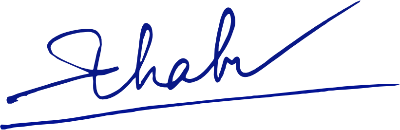 Nguyễn Thái An